Interstate Assessed Languages
Background Speakers Level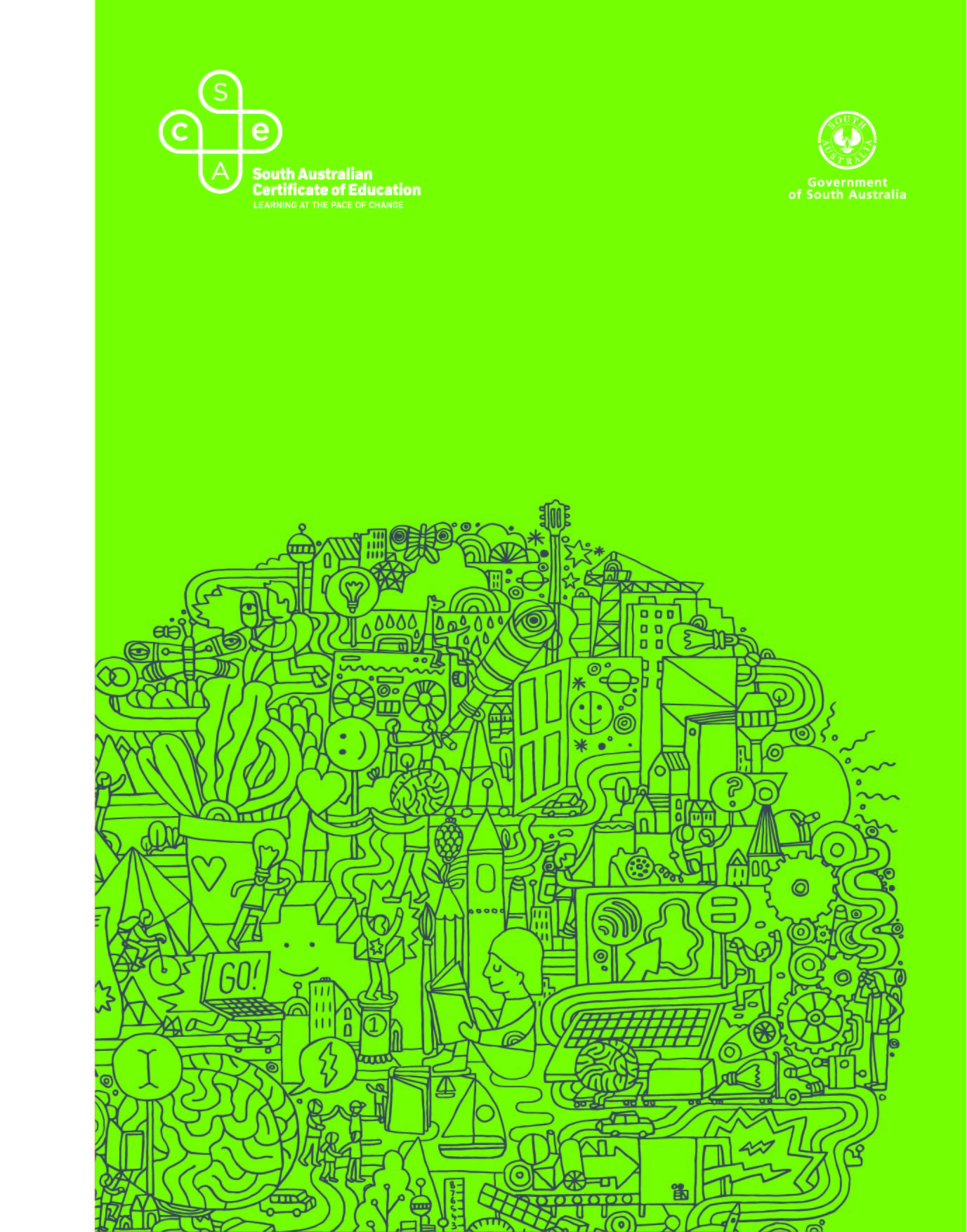 2021 Subject Outline | Stage 1 and Stage 2Stage 2 of the Indonesian section of this subject outline is based on the Indonesian First Language Victorian Certificate of Education Study Design, which was developed and published by the Victorian Curriculum and Assessment Authority (VCAA) and accredited by the Victorian Qualifications Authority from 2004 to 2021.Stage 2 of the Japanese section of this subject outline is based on the Japanese First Language Victorian Certificate of Education Study Design, which was developed and published by the Victorian Curriculum and Assessment Authority (VCAA) and accredited by the Victorian Qualifications Authority from 2005 to 2021.Stage 2 of the Korean section of this subject outline is based on the Korean First Language Victorian Certificate of Education Study Design, which was developed and published by the VCAA and accredited by the Victorian Qualifications Authority from 2008 to 2021.Refer to the VCAA website (www.vcaa.vic.edu.au) for past examination papers and associated material.Published by the SACE Board of South Australia,
60 Greenhill Road, Wayville, South Australia 5034Copyright © SACE Board of South Australia 2010First published 2010Reissued for 2011 (published online October 2010,
printed January 2011), 2012, 2013, 2014, 2015, 2016,
2017, 2018, 2019, 2020, 2021ISBN 978 1 74102 730 3 (online Microsoft Word version)ref: A936782contentsIntroduction	1Subject Description	1Capabilities	2Literacy in Interstate Assessed Languages at Background Speakers Level	4Numeracy in Interstate Assessed Languages at Background Speakers Level	4Aboriginal and Torres Strait Islander Knowledge, Cultures, and Perspectives	5Stage 1 Interstate Assessed Languages Background Speakers Level	7Learning Scope and Requirements	8Learning Requirements	8Content	8Assessment Scope and Requirements	10Evidence of Learning	10Assessment Design Criteria	11School Assessment	13Performance Standards	15Assessment Integrity	21Support Materials	22Subject-specific Advice	22Advice on Ethical Study and Research	22Stage 2 Interstate Assessed Languages Background Speakers Level	23Learning Scope and Requirements	24Learning Requirements	24Content	24Assessment Scope and Requirements	26Evidence of Learning	26Assessment Design Criteria	27School Assessment	29External Assessment	33Performance Standards	35Assessment Integrity	41Support Materials	42Subject-specific Advice	42Advice on Ethical Study and Research	42Appendix A: Language-specific Information	43Indonesian	43Japanese	50Korean	54IntroductionSubject Description An interstate assessed language at background speakers level is a 10-credit or a 20-credit subject at Stage 1, and a 20-credit subject at Stage 2.The subject outline for interstate assessed languages at background speakers level has been developed from the Collaborative Curriculum and Assessment Framework for Languages (CCAFL), which is a national model for the teaching, learning, and assessment of language subjects. The three levels in the framework are: beginners — for students with little or no previous knowledge of the languagecontinuers — for students who will have studied the language for 400 to 500 hours by the time they have completed Stage 2, or who have an equivalent level of knowledgebackground speakers — for students who have a background in the language and who have had more than 1 year’s education in a country where the language is spoken.Eligibility criteria apply for entry to a program at beginners level, and to a program at continuers level when a program at background speakers level is also available in the language.The subject outline for Stage 1 and Stage 2 interstate assessed languages at background speakers level is designed for students with a cultural and linguistic background in [Language]. Students, typically, will have been born in a country where [Language] is a major language of communication and a medium of instruction, and will have had more than 1 year’s education in that country or in a wholly [Language]-speaking environment.In interstate assessed languages at background speakers level, students develop and apply linguistic and intercultural knowledge, understanding, and skills. They interact with others to exchange and explain information, opinions, and ideas; create texts to express ideas, opinions, and perspectives on topics; and analyse, evaluate, and respond to a range of texts. Students examine relationships between language, culture, and identity and reflect on the ways in which culture influences communication.Students develop and explain their ideas, opinions, and perspectives on prescribed themes and topics through their study of texts. They analyse and evaluate texts from linguistic and cultural perspectives, reflecting on how languages work as a system and the ways in which culture is expressed through language. Students compare and contrast texts, and analyse and evaluate the ways in which texts convey their message and have an impact on their audience.Refer to Appendix A for language-specific information on Indonesian, Japanese and Korean at background speakers level.Capabilities The capabilities connect student learning within and across subjects in a range of contexts. They include essential knowledge and skills that enable people to act in effective and successful ways.The five capabilities that have been identified are:communicationcitizenshippersonal developmentworklearning.The capabilities for communication and citizenship are reflected in the learning requirements, content, assessment design criteria, and performance standards of this subject outline. Communication Students develop intercultural communication skills to interact with others and create texts effectively and appropriately in a variety of contexts for a range of purposes.They extend and apply their linguistic and intercultural knowledge, understanding, and skills, and use a range of strategies to sustain communication.By analysing and evaluating texts created in a range of forms, and by creating their own texts, students develop skills that allow them to understand, negotiate, and create meaning.Students develop their capability for communication within and across languages and cultures throughout their study of [Language] at background speakers level.Citizenship Students develop intercultural communication skills to interact effectively and appropriately with people within and across local, regional, and global communities. Development of intercultural communication skills has the potential to contribute to social cohesiveness through better communication and understanding, and helps students to know and understand themselves, others, and the world around them.Students develop their own understanding of different ways of knowing, being, and doing, and of how cultural concepts and practices affect the ways in which people see the world. They have opportunities to see their own view of the world in the context of the linguistic and cultural environment in which they live.Developing the capacity to analyse and critically reflect on broad, complex, and challenging contemporary issues is essential for students’ active citizenship in both personal and social contexts. By critically engaging with a range of texts, students reflect on different perspectives on complex and, at times, contentious issues.Personal Development Students’ personal, linguistic, and cultural identity is strengthened through the study of languages. They develop their understanding of the relationship between language and culture, and an awareness of the role of languages and cultures in human interaction and identity. Students develop personal ways of responding to linguistic and cultural diversity by reflecting on their intercultural experiences.Students reflect on their own attitudes, beliefs, and values, and those of others. In doing so, they develop awareness and understanding of the ways in which their own language(s) and culture(s) shape their actions, personal behaviour, thoughts, attitudes, perspectives, and identity.Students have opportunities to consider alternative perspectives and respond constructively to the views of others. The study of languages at background speakers level encourages students to express personal perspectives with balance, consideration, and respect for others.Work Students develop an understanding that language learning helps them to live and work successfully as linguistically and culturally aware citizens of the world. They develop interpersonal and intercultural communication skills, which are valued skills for employment. Students can apply these skills to living and working in a global environment.Learning Language learning develops students’ cognitive skills through analytical, critical, creative, independent, and reflective thinking. These skills help students to become effective and organised communicators, analysers, and researchers.Students extend their active working knowledge of [Language] by identifying, exploring, and explaining features of [Language] such as lexicology, morphology, phonology, orthography, and syntax.Language learning enables students to understand the dynamic nature of language and how language is used as an expression of identity.Language learning requires students to understand and create links between existing knowledge and new knowledge. Students apply their knowledge and understanding of their own and other languages and cultures to developing their intercultural communication skills.Literacy in Interstate Assessed Languages at Background Speakers LevelThe study of [Language] at background speakers level enables students to extend their literacy skills in their own background language, and in this way inform the development of their literacy skills in English.Through their study of [Language], students deepen their knowledge and understanding of how language functions. They gain insights into the nature, styles, and purposes of language, and consider the dimensions of context and audience. Students are able to make connections between [Language] and English and/or other languages through recognising patterns and by comparing similarities and differences between languages.Students use reading, writing, viewing, listening, speaking, and information and communication technologies to create and engage effectively with a range of texts in [Language]. They analyse, evaluate, and use knowledge relevant to a range of contexts.Students engage with, and reflect on, the ways in which texts are created for specific purposes and audiences. Individually and in groups they reflect critically on, and use, appropriate language to convey meaning and solve problems in both familiar and unfamiliar contexts. They use a range of language techniques to convey complex thoughts and ideas to express personal and group perspectives on issues.Numeracy in Interstate Assessed Languages at Background Speakers LevelThrough their study of texts, students develop an understanding of concepts such as time, number, and space. In creating and responding to texts, they draw on an understanding of spatial features to comment on text layout and construction. In addition, students interpret and combine numerical symbols with pictures.They use numeracy skills when interpreting and critiquing statistical information used to support arguments or conclusions in texts. Students may use language to describe or discuss events from texts that depend on an understanding of the position or movement of characters, or the passage of time. Students also use statistical information to support their own arguments when composing written, spoken, and multimodal texts.Aboriginal and Torres Strait Islander Knowledge, Cultures, and PerspectivesIn partnership with Aboriginal and Torres Strait Islander communities, and schools and school sectors, the SACE Board of South Australia supports the development of high-quality learning and assessment design that respects the diverse knowledge, cultures, and perspectives of Indigenous Australians.The SACE Board encourages teachers to include Aboriginal and Torres Strait Islander knowledge and perspectives in the design, delivery, and assessment of teaching and learning programs by:providing opportunities in SACE subjects for students to learn about Aboriginal and Torres Strait Islander histories, cultures, and contemporary experiencesrecognising and respecting the significant contribution of Aboriginal and Torres Strait Islander peoples to Australian societydrawing students’ attention to the value of Aboriginal and Torres Strait Islander knowledge and perspectives from the past and the presentpromoting the use of culturally appropriate protocols when engaging with and learning from Aboriginal and Torres Strait Islander peoples and communities.Stage 1 Interstate Assessed Languages Background
Speakers LevelLearning Scope and RequirementsLearning RequirementsThe learning requirements summarise the knowledge, skills, and understanding that students are expected to develop and demonstrate through their learning in a Stage 1 interstate assessed language at background speakers level.In these subjects, students are expected to develop and apply linguistic and intercultural knowledge, understanding, and skills to:1.	interact with others to exchange and explain information, opinions, and ideas in [Language]2.	create texts in [Language] to express ideas, opinions, and perspectives on topics3.	analyse, evaluate, and respond to texts that are in [Language]4.	examine relationships between language, culture, and identity, and reflect on the ways in which culture influences communication.ContentA Stage 1 interstate assessed language at background speakers level is a 10-credit subject or a 20-credit subject.Stage 1 Indonesian, Japanese and Korean at background speakers level are organised around three prescribed themes and a number of prescribed topics.These themes have been selected to enable students to extend their understanding of the interdependence of language, culture, and identity. The themes and topics are intended to be covered across Stage 1 and Stage 2.Prescribed Themes and Prescribed TopicsThemes and topics provide a context and an organisational focus within which students develop their knowledge of [Language], and understanding of the cultural contexts in which [Language] is used.Themes and topics are studied through a range of texts. The texts enable students to reflect on and respond to aspects of the language and culture of [Language]-speaking communities. Students develop skills in exchanging, analysing, and evaluating information, opinions, and ideas.Refer to Appendix A for language-specific information.Texts and Text TypesRefer to Appendix A for language-specific information.The term ‘text’ refers to any form of communication — spoken, written, visual, or multimodal. Texts are sometimes usefully grouped as ‘text types’. For example, texts such as a letter, an interview, or a report, share a certain generic structure that is not arbitrary, but reflects the purpose for which the text has been produced. Each text type has defining characteristics of which students should be made aware.Students read, listen to, and view a range of texts and text types in [Language] relevant to the prescribed themes and prescribed topics. English language texts may also provide a perspective on the themes and topics being explored. However, most of the texts studied must be in [Language]. In addition, students should construct a range of texts appropriate to a variety of contexts, purposes, and audiences.Students analyse and evaluate texts from linguistic perspectives (language forms and features, structure) and cultural perspectives (thematic, contextual, social, and political), and consider the relationships between the two. Students analyse and evaluate the way in which texts convey their message and have an impact on their audience.In this way students develop skills in listening, speaking, reading, and writing. Students also develop skills in reflecting critically on their own and other cultures, and in making connections between [Language] and English and/or other languages.DictionariesStudents should be encouraged to use monolingual and/or bilingual printed dictionaries and develop the necessary skills to do so effectively.GrammarRefer to Appendix A for language-specific information.Assessment Scope and RequirementsAssessment at Stage 1 is school based.Evidence of LearningThe following assessment types enable students to demonstrate their learning in Stage 1 interstate assessed languages at background speakers level:Assessment Type 1: InteractionAssessment Type 2: Text ProductionAssessment Type 3: Text AnalysisAssessment Type 4: Investigation.For a 10-credit subject, students should provide evidence of their learning through five assessments. Students undertake:one interactionone text productionone text analysisone response to text(s) and one reflective response for the investigation.Each assessment type should have a weighting of at least 20%.For a 20-credit subject, students should provide evidence of their learning through ten assessments, with at least two assessments from each assessment type. The remaining assessments may be undertaken from any assessment type. Each assessment type should have a weighting of at least 20%.Teachers should ensure a balance of macro skills, and of knowledge, skills, and topics across assessments.Assessment Design CriteriaThe assessment design criteria are based on the learning requirements and are used by teachers to:clarify for the student what he or she needs to learndesign opportunities for the student to provide evidence of his or her learning at the highest possible level of achievement.The assessment design criteria consist of specific features that:students should demonstrate in their learningteachers look for as evidence that students have met the learning requirements. For these subjects the assessment design criteria are:ideasexpressionevaluation and reflection.The specific features of these criteria are described below.The set of assessments, as a whole, must give students opportunities to demonstrate each of the specific features by the completion of study of the subject.IdeasThe specific features are as follows:I1	Relevancerelevance to context, purpose, audience, and topicconveying appropriate information, opinions, and ideascreating interest and impact, and engaging the audience.I2	Depth of treatment of ideas, opinions, and perspectives on topicsdepth and variety of contentelaboration of ideas and degree of analysis of topicsunderstanding and use of textual references to explain information and support opinions, ideas, and perspectivesevidence of planning, preparation, and research.ExpressionThe specific features are as follows:E1	Accuracy, appropriateness, clarity, and range of expressionaccuracy of linguistic structures and featuresappropriateness of expression for audience and purpose (e.g. form, register)clarity of expression (i.e. fluency, pronunciation, intonation, stress)range of expression (i.e. linguistic structures and features).E2	Coherence in structure and sequencestructure and sequence of information, opinions, ideas, and perspectivesuse of cohesive devicesobservation of the conventions of text types.E3	Use of strategies to initiate and sustain communicationinteraction on topics (i.e. relating to interlocutor(s), initiating and sustaining interaction)communication strategies (e.g. comprehension; responding to cues, questions, and comments).Evaluation and ReflectionThe specific features are as follows:ER1	Interpretation and evaluation of meaning in textsanalysis and explanation of content (general and specific information) and of context, purpose, and audiencecomparison and contrast of information, opinions, ideas, and perspectives in textsevaluation of cultures, values, and ideas in texts.ER2	Analysis of linguistic structures and featuresanalysis and explanation of linguistic and cultural features (e.g. idiom, allegory, proverbs) and stylistic features (e.g. tone, rhetorical devices, phrasing and repetition, textual features, and organisation)accuracy of inferences based on linguistic, cultural, and/or stylistic features.ER3	Reflectionreflection on own values, beliefs, ideas, and practices in relation to those represented in textsreflection on how texts inform own understanding of, and perspectives on, topics.School AssessmentAssessment Type 1: InteractionStudents interact with others to exchange and explain information, opinions, and ideas in [Language].Students may participate in, for example, discussions, interviews, forums, or debates, or give multimodal presentations, speeches, or talks to specific audiences and respond to questions in [Language].Students support their information, opinions, and ideas with evidence from texts.The design of the assessments should specify a context, purpose, and audience.For this assessment type, students provide evidence of their learning primarily in relation to the following assessment design criteria:ideasexpression.Assessment Type 2: Text ProductionStudents create texts in written [Language] in which they express ideas, opinions, and perspectives on topics.This may include writing articles, blogs, diary entries, emails, essays, reports, reviews, short stories, brochures, or broadsheets, or responding to a stimulus such as a blog, letter to the editor, email, article, advertisement, film, or short story.Students support their ideas, opinions, and perspectives with evidence from texts.The design of the assessments should specify:a context, purpose, and audiencethe text type for productionthe kind of writing required (e.g. persuasive, creative, discursive).For this assessment type, students provide evidence of their learning primarily in relation to the following assessment design criteria:ideasexpression.Assessment Type 3: Text AnalysisStudents analyse and evaluate a text or texts that are in [Language], and respond in [Language] and/or English. Teachers may negotiate the form of presentation of the response with students.Students analyse, interpret, and evaluate meaning and language use, by responding to written, spoken, or multimodal texts in [Language], for example, magazine and newspaper articles, diaries, advertisements, brochures, reports, literary texts, blogs, conversations, interviews, announcements, talks, songs, speeches, voicemail, podcasts, radio broadcasts, television programs, and websites.The design of the assessments should enable students to, for example:select, use, and synthesise general and specific information in textssummarise the main points in a textcompare and contrast information, opinions, ideas, and perspectivesanalyse, and make inferences based on, linguistic, cultural, and stylistic featuresexplain the use of languageevaluate cultures, values, and ideas in textsadapt textual content to create new text.If the texts are linked, students may be required to evaluate, compare, and contrast information, opinions, perspectives, and ideas in texts, and draw conclusions.For this assessment type, students provide evidence of their learning primarily in relation to the following assessment design criteria:expression evaluation and reflection.Assessment Type 4: InvestigationStudents undertake an investigation demonstrating research and personal reflection on a cultural or social aspect of, or issue related to, a prescribed theme or topic. The aspect or issue for research may be chosen by negotiation with, or at the direction of, the teacher. Students are expected to complete both assessments for the investigation:a response to text(s)a reflective response.The two assessments should differ in context, audience, and purpose, and be supported by evidence of preparation and research.One assessment must be in [Language] and one assessment must be in English.A Response to Text(s)Students analyse one or more texts that are in [Language] with a response (oral or written or multimodal) in [Language] and/or English. Students:interact with others to exchange and explain information, opinions, ideas, and perspectives in spoken [Language] about their investigation, for example, by participating in a discussion or giving a multimodal presentation or talk to a specific audience and responding to questionsorcreate a written text in which they express ideas, opinions, and perspectives on their investigation, for example, articles, blogs, essays, or reports.A Reflective ResponseStudents reflect on their experience in undertaking the investigation in [Language] or English.Students may reflect on:the impact that the research has had on them personally, for example, how the learning may have influenced or changed their thinkinglearning that was new, surprising, or challengingtheir own values, beliefs, ideas, and practices in relation to those represented or expressed in the texts studiedhow the investigation has informed their understanding of the prescribed theme or topic.Students:write a reflective response (e.g. a reflective essay, a personal journal entry, a blog)orgive an oral presentation (e.g. a talk, speech) to a specific audienceorparticipate in a discussion (individual or round table).For this assessment type, students provide evidence of their learning in relation to the following assessment design criteria:ideasexpressionevaluation and reflection.Performance StandardsThe performance standards describe five levels of achievement, A to E.Each level of achievement describes the knowledge, skills, and understanding that teachers refer to in deciding how well a student has demonstrated his or her learning on the basis of the evidence provided.During the teaching and learning program the teacher gives students feedback on their learning, with reference to the performance standards.At the student’s completion of study of a subject, the teacher makes a decision about the quality of the student’s learning by:referring to the performance standardstaking into account the weighting of each assessment typeassigning a subject grade between A and E.Teachers can use a SACE Board school assessment grade calculator to help them to assign the subject grade. The calculator is available on the SACE website (www.sace.sa.edu.au).Performance Standards for Stage 1 Interstate Assessed Languages at Background Speakers LevelAssessment IntegrityThe SACE Assuring Assessment Integrity Policy outlines the principles and processes that teachers and assessors follow to assure the integrity of student assessments. This policy is available on the SACE website (www.sace.sa.edu.au) as part of the SACE Policy Framework.The SACE Board uses a range of quality assurance processes so that the grades awarded for student achievement in the school assessment are applied consistently and fairly against the performance standards for a subject, and are comparable across all schools.Information and guidelines on quality assurance in assessment at Stage 1 are available on the SACE website (www.sace.sa.edu.au).Support MaterialsSubject-specific AdviceOnline support materials are provided for each subject and updated regularly on the SACE website (www.sace.sa.edu.au). Examples of support materials are sample learning and assessment plans, annotated assessment tasks, annotated student responses, and recommended resource materials.Advice on Ethical Study and ResearchAdvice for students and teachers on ethical study and research practices is available in the guidelines on the ethical conduct of research in the SACE on the SACE website (www.sace.sa.edu.au).Stage 2 Interstate Assessed Languages Background
Speakers LevelLearning Scope and RequirementsLearning RequirementsThe learning requirements summarise the knowledge, skills, and understanding that students are expected to develop and demonstrate through their learning in a Stage 2 interstate assessed language at background speakers level.In these subjects, students are expected to develop and apply linguistic and intercultural knowledge, understanding, and skills to:1.	interact with others to exchange and explain information, opinions, and ideas in [Language]2.	create texts in [Language] to express ideas, opinions, and perspectives on topics3.	analyse, evaluate, and respond to texts that are in [Language]4.	examine relationships between language, culture, and identity, and reflect on the ways in which culture influences communication.ContentA Stage 2 interstate assessed language at background speakers level is a 20-credit subject.Stage 2 Indonesian, Japanese and Korean at background speakers level are organised around three prescribed themes and a number of prescribed topics.These themes have been selected to enable students to extend their understanding of the interdependence of language, culture, and identity. The themes and topics are intended to be covered across Stage 1 and Stage 2.Prescribed Themes and Prescribed TopicsThemes and topics provide a context and an organisational focus within which students develop their knowledge of [Language], and understanding of the cultural contexts in which [Language] is used.Themes and topics are studied through a range of texts, some of which are prescribed. The texts enable students to reflect on and respond to aspects of the language and culture of [Language]-speaking communities. Students develop skills in exchanging, analysing, and evaluating information, opinions, and ideas.Refer to Appendix A for language-specific information.Texts and Text TypesRefer to Appendix A for language-specific information.The term ‘text’ refers to any form of communication — spoken, written, visual, or multimodal. Texts are sometimes usefully grouped as ‘text types’. For example, texts such as a letter, an interview, or a report, share a certain generic structure that is not arbitrary, but reflects the purpose for which the text has been produced. Each text type has defining characteristics of which students should be made aware.Students read, listen to, and view a range of texts and text types in [Language] relevant to the prescribed themes and prescribed topics. English language texts may also provide a perspective on the themes and topics being explored. However, most of the texts studied must be in [Language]. In addition, students should construct a range of texts appropriate to a variety of contexts, purposes, and audiences.Students analyse and evaluate texts from linguistic perspectives (language forms and features, structure) and cultural perspectives (thematic, contextual, social, and political), and consider the relationships between the two. Students analyse and evaluate the way in which texts convey their message and have an impact on their audience.In this way students develop skills in listening, speaking, reading, and writing. Students also develop skills in reflecting critically on their own and other cultures, and in making connections between [Language] and English and/or other languages.DictionariesStudents should be encouraged to use monolingual and/or bilingual printed dictionaries and develop the necessary skills to do so effectively.Students are allowed to use printed dictionaries in the written examination. GrammarRefer to Appendix A for language-specific information.Assessment Scope and RequirementsFor past examination papers and associated material for Indonesian, Japanese and Korean, refer to the Victorian Curriculum and Assessment Authority website (www.vcaa.vic.edu.au).All Stage 2 subjects have a school assessment component and an external assessment component.Evidence of LearningThe following assessment types enable students to demonstrate their learning in Stage 2 interstate assessed languages at background speakers level:School Assessment (70%)Assessment Type 1: Folio (50%)Assessment Type 2: In-depth Study (20%)External Assessment (30%)Assessment Type 3: Examination (30%).Students should provide evidence of their learning through eight to ten assessments, including the external assessment component. Students undertake:three to five assessments for the folioone oral presentation in [Language], one written response to the topic in [Language], and one reflective response in English for the in-depth studyone oral examinationone written examination.Teachers should ensure a balance of macro skills, and of knowledge, skills, and topics across the set of assessments.Assessment Design Criteria The assessment design criteria are based on the learning requirements and are used by:teachers to clarify for the student what he or she needs to learnteachers and assessors to design opportunities for the student to provide evidence of his or her learning at the highest possible level of achievement.The assessment design criteria consist of specific features that:students should demonstrate in their learningteachers and assessors look for as evidence that students have met the learning requirements.For these subjects the assessment design criteria are:ideasexpressionevaluation and reflection.The specific features of these criteria are described below.The set of assessments, as a whole, must give students opportunities to demonstrate each of the specific features by the completion of study of the subject.IdeasThe specific features are as follows:I1	Relevancerelevance to context, purpose, audience, and topicconveying appropriate information, opinions, and ideascreating interest and impact, and engaging the audience.I2	Depth of treatment of ideas, opinions, and perspectives on topicsdepth and variety of contentelaboration of ideas and degree of analysis of topicsunderstanding, appreciation, and use of textual references to explain information and support opinions, ideas, and perspectivesevidence of planning, preparation, and research.ExpressionThe specific features are as follows:E1	Accuracy, appropriateness, clarity, and range of expressionaccuracy of linguistic structures and featuresappropriateness of expression for audience and purpose (e.g. form, register)clarity of expression (i.e. fluency, pronunciation, intonation, stress)range of expression (i.e. linguistic structures and features).E2	Coherence in structure and sequencestructure and sequence of information, opinions, ideas, and perspectivesuse of cohesive devicesobservation of the conventions of text types.E3	Use of strategies to initiate and sustain communicationinteraction on topics (i.e. relating to interlocutor(s), initiating and sustaining interaction)communication strategies (e.g. comprehension; responding to cues, questions, and comments).Evaluation and ReflectionThe specific features are as follows:ER1	Interpretation and evaluation of meaning in textsanalysis and explanation of content (general and specific information) and of context, purpose, and audiencecomparison and contrast of information, opinions, ideas, and perspectives in textsevaluation of cultures, values, and ideas in texts.ER2	Analysis of linguistic structures and featuresanalysis of linguistic and cultural features (e.g. idiom, allegory, proverbs) and stylistic features (e.g. tone, rhetorical devices, phrasing and repetition, textual features, and organisation)accuracy of inferences based on linguistic, cultural, and/or stylistic features.ER3	Reflectionreflection on own values, beliefs, ideas, and practices in relation to those represented in textsreflection on how texts inform own understanding of, and perspectives on, topics.School AssessmentAssessment Type 1: Folio (50%)There are three assessments for the folio:Interaction Text ProductionText Analysis.Students should undertake all three assessments for the folio at least once.InteractionStudents interact with others to exchange and explain information, opinions, and ideas in spoken [Language].Students may participate in, for example, discussions, interviews, forums, or debates, or give multimodal presentations or talks to specific audiences and respond to questions in [Language].Students support their ideas, opinions, and perspectives with evidence from texts.The design of the assessments should specify a context, purpose, and audience.For interaction, students provide evidence of their learning primarily in relation to the following assessment design criteria:ideasexpression.Text ProductionStudents create texts in written [Language] in which they express ideas, opinions, and perspectives on topics.This may include writing articles, blogs, diary entries, emails, essays, reports, reviews, short stories, brochures, or broadsheets, or responding to a stimulus such as a blog, letter to the editor, email, article, advertisement, film, or short story.Students support their ideas, opinions, and perspectives with evidence from texts.The design of the assessments should specify:a context, purpose, and audiencethe text type for productionthe kind of writing required (e.g. persuasive, creative, discursive).For text production, students provide evidence of their learning primarily in relation to the following assessment design criteria:ideasexpression.Text AnalysisStudents analyse and evaluate a text or texts that are in [Language] and respond in [Language] and/or English. Teachers may negotiate the form of presentation of the response with students.Students analyse, interpret, and evaluate meaning and language use by responding to written, spoken, or multimodal texts in [Language], for example, magazine and newspaper articles, diaries, advertisements, brochures, poems, reports, literary texts, blogs, conversations, interviews, announcements, talks, songs, speeches, voicemail, podcasts, radio broadcasts, television programs, and websites.The design of the assessments should enable students to, for example:select, use, and synthesise general and specific information in textssummarise the main points in a textcompare and contrast information, opinions, ideas, and perspectivesanalyse, and make inferences based on, linguistic, cultural, and stylistic featuresexplain the use of languageevaluate cultures, values, and ideas in textsadapt textual content to create new text.If the texts are linked, students may be required to evaluate, compare, and contrast information, opinions, perspectives, and ideas in texts, and draw conclusions.For text analysis, students provide evidence of their learning primarily in relation to the following assessment design criteria:expression evaluation and reflection.Assessment Type 2: In-depth Study (20%)There are three assessments for the in-depth study:an oral presentation in [Language] (5 to 7 minutes)a written response to the topic in [Language] (maximum of 1200 ji/ja equivalent to 800 words)a reflective response in English (maximum of 600 words, or 5 to 7 minutes).Students should undertake all three assessments for the in-depth study.The three assessments should differ in context, audience, and purpose, and be supported by evidence of research, text analysis and evaluation, and planning and preparation.The in-depth study enables students to extend their understanding of an aspect or aspects of one of the prescribed themes or prescribed topics, or to explore links between themes or topics. The subject of the in-depth study will be the focus of the discussion section of the external oral examination. Details of the discussion are under ‘External Assessment — Oral Examination’.Teachers may either choose the topic of the in-depth study, and the associated texts or support materials for the class to study, or allow each student to choose his or her own topic, and give advice and assistance in selecting, analysing, and evaluating appropriate texts. If the teacher chooses the topic of the in-depth study, then each student should research a different aspect of the topic.Students should participate as much as possible in selecting their own topic or aspect of a topic. All students must undertake an individual study, and develop their own ideas, opinions, and perspectives, which they support with evidence from the texts studied. Some topics may also enable students to include comparisons between their learning and their personal experience.The texts that form the basis of the in-depth study will depend on the availability of appropriate resources. These could include, for example, guest speakers, newspaper articles, websites, documentaries, films, short stories, songs, and oral histories, either in their original form or adapted for language learning. Texts used may also be subtitled, or produced in English, if appropriate. At least three different texts relating to the subject of the in-depth study should be selected for analysis, so that students are able to explore their subject in sufficient depth. At least two of the texts should be in [Language].Students should collate evidence of their preparation for the in-depth study for verification. Such evidence may include:notes on features of language and culturea written plan or cue cards for the oral presentationa draft of the response in [Language]a draft of the response in Englishpersonal reflectionspersonal notes, paragraphs, or short summaries relating to the texts in students’ own wordscharts, maps, diagrams, pictures, as appropriatea bibliography or references.The assessment of the in-depth study should enable students to:analyse and reflect on texts (know and understand the texts)share findings, ideas, opinions, and perspectives with others (personal perspective and independence in response)comment on features of language (explain the use of language)comment on features of culture (make comparisons)support their ideas, opinions, and perspectives with evidence from the texts studied.An Oral Presentation in [Language] (5 to 7 minutes)Students present ideas, opinions, and perspectives in spoken [Language] on an aspect of their in-depth study. Students may participate in, for example, a multimodal presentation or a talk for a specific audience. The design of the assessment should specify a context, purpose, and audience.A Written Response to the Topic in [Language] (maximum of 800 words/1800 ji/1800ja)Students write one text in [Language] in which they express and evaluate ideas, information, opinions, and perspectives on the topic of their in-depth study.This may include writing articles, blogs, essays, or reports.The design of the assessment should specify:a context, purpose, and audiencethe text type for productionthe kind of writing required (e.g. persuasive, creative, discursive).A Reflective Response in English (maximum of 600 words, or 5 to 7 minutes)Students present a reflective response in English on their experience in undertaking the in-depth study.Students may reflect on:how the research experience was similar to or different from their preconceptionstheir own values, beliefs, ideas, and practices in relation to those represented or expressed in the texts studiedhow the in-depth study has influenced, increased, or changed their understanding of the issue or topichow the research has informed their own understanding of or perspectives on related issues or topicslearning that was new, surprising, or challengingtheir insights and findingshow they may use their learning from this experience in the futurehow the research has influenced their thinking about language and culturetheir reasons for choosing the in-depth study topicthe research processthe aspects they would choose and why, if they had the opportunity to continue to research their topic further.Students are required to:write a reflective response, for example, a reflective essay, a personal journal entry, a blog orgive an oral presentation to a specific audience.For this assessment type, students provide evidence of their learning in relation to the following assessment design criteria:ideasexpressionevaluation and reflection.External Assessment Assessment Type 3: Examination (30%)The examination consists of two assessments:an oral examinationa written examination.Oral ExaminationThe oral examination is designed to assess primarily students’ knowledge and skill in exchanging and explaining information, opinions, and ideas in spoken [Language].The oral examination takes approximately 10 minutes.The examination begins with the student indicating to the examiner(s) the topic of the in-depth study for discussion. The student is expected to explore the topic and related prescribed theme with the examiner(s), and refer to the texts studied. The student may also refer to personal experiences related to the topic of the in-depth study.The student may support the discussion with objects such as photographs, pictures, and maps. Notes and cue cards are not permitted.Written Examination The 135-minute written examination has three sections:Section 1: Listening and RespondingSection 2: Reading and RespondingSection 3: Writing in [Language].Students are allowed to use monolingual and/or bilingual printed dictionaries in the written examination.Section 1: Listening and RespondingSection 1 of the written examination is designed to assess primarily students’ knowledge and skill in analysing information from spoken texts.Students will listen to a recorded text and respond to a range of questions requiring responses in [Language]. Students will be expected to demonstrate understanding of underlying ideas as well as the general sense and specific details of the text.The text in this section will be related to one of the prescribed themes, and be drawn from any one of a range of sources, such as news items, reviews, interviews, lectures, discussions, and current affairs broadcasts.Students will hear one text in [Language] of approximately 3 to 4 minutes’ duration which focuses on an issue related to one or more of the prescribed themes. The text will be read twice with a pause of 5 minutes between the first and second readings in which students may make notes. There will be an announcement at the start of the first reading and a sound to alert students just before the beginning of the second reading. Students will be given approximately 17 minutes after the second reading to complete their answers.Students will be required to answer a number of questions, some of which will require answers in paragraphs. Questions will focus on the ideas underlying the text, as well as specific items of information.Questions will be written in [Language] for answers in [Language].Students will be given an indication of the length of the answers required.Section 2: Reading and RespondingSection 2 of the written examination is designed to assess primarily students’ knowledge and skill in analysing information from written texts. Students will be required to use [Language] to synthesise information and ideas for a defined purpose, audience, and context, from two texts written in [Language].The texts will be related in theme but may be different in style and purpose. The theme will be drawn from one of the three prescribed themes. The texts will be largely authentic texts of 350-450 words/up to 2000 ji/1200 -1400 ja in total.Students will be required to read the two texts and write a response of 200-250 words/900–1100 ji/800–1000 ja in [Language] requiring the identification and synthesis of relevant information and ideas from the two texts. The task will specify a purpose, a context, an audience, and a text type. The text type will be different from those in the texts provided.Section 3: Writing in [Language] Section 3 of the written examination is designed to assess primarily students’ ability to express ideas through the creation of an original text in [Language]. Students will be required to write either an imaginative or an evaluative text of 300-350 words/1000–1200 ji/1000–1200 ja. There will be a choice of five questions. Each question will be related to the prescribed themes. All questions will specify a purpose, an audience, a context, and a text type.The imaginative writing tasks may include a text in [Language], a visual, or a combination of text and visual.The evaluative writing tasks will involve the organisation of arguments and ideas in a structured consideration of a given issue.Questions will be written in [Language] for a response in [Language].All specific features of the assessment design criteria for interstate assessed languages at background speakers level may be assessed in the external examination.Performance StandardsThe performance standards describe five levels of achievement, A to E. Each level of achievement describes the knowledge, skills, and understanding that teachers and assessors refer to in deciding how well a student has demonstrated his or her learning on the basis of the evidence provided. During the teaching and learning program the teacher gives students feedback on their learning, with reference to the performance standards. At the student’s completion of study of each school assessment type, the teacher makes a decision about the quality of the student’s learning by: referring to the performance standards assigning a grade between A and E for the assessment type.The student’s school assessment and external assessment are combined for a final result, which is reported as a grade between A and E.Performance Standards for Stage 2 Interstate Assessed Languages at Background Speakers LevelAssessment IntegrityThe SACE Assuring Assessment Integrity Policy outlines the principles and processes that teachers and assessors follow to assure the integrity of student assessments. This policy is available on the SACE website (www.sace.sa.edu.au) as part of the SACE Policy Framework.The SACE Board uses a range of quality assurance processes so that the grades awarded for student achievement, in both the school assessment and the external assessment, are applied consistently and fairly against the performance standards for a subject, and are comparable across all schools.Information and guidelines on quality assurance in assessment at Stage 2 are available on the SACE website (www.sace.sa.edu.au).Support MaterialsSubject-specific AdviceOnline support materials are provided for each subject and updated regularly on the SACE website (www.sace.sa.edu.au). Examples of support materials are sample learning and assessment plans, annotated assessment tasks, annotated student responses, and recommended resource materials. The SACE website will link you to the website of the Victorian Curriculum and Assessment Authority (www.vcaa.vic.edu.au) for past examination papers and associated material for Indonesian, Japanese and Korean.Advice on Ethical Study and ResearchAdvice for students and teachers on ethical study and research practices is available in the Guidelines on Conducting Ethical Research for the SACE on the SACE website (www.sace.sa.edu.au).Appendix A: Language-specific InformationIndonesianThe LanguageThe language to be studied and assessed is the modern standard or official version of Indonesian.Prescribed Themes, Prescribed Topics, and SubtopicsThere are three prescribed themes:Self and OthersTradition and Change in the Indonesian-speaking CommunitiesGlobal Issues.These themes have a number of prescribed topics and suggested subtopics. The placement of topics under one or more of the three themes is intended to provide a particular perspective or perspectives for each of the topics. The suggested subtopics expand on the topics, and are provided to guide the student and teacher on how topics may be treated. The following table shows the prescribed themes, prescribed topics, and suggested subtopics.Note: Bold = prescribed themes, bold italics = prescribed topics, italics = suggested subtopicsText TypesThe student should be familiar with a wide range of text types. The following list is not intended to be exhaustive. It focuses instead on text types that the student may not be familiar with, and which consequently may require a particular teaching and learning emphasis.GrammarThe student is expected to recognise and use the following grammatical items:JapaneseThe LanguageThe language to be studied and assessed is the modern standard or official version of Japanese. Some dialectal variations in pronunciation and accent are acceptable. Students should be familiar with informal and formal (including honorific) language.Prescribed Themes, Prescribed Topics, and SubtopicsThere are three prescribed themes:Self and OthersTradition and Change in the Japanese-speaking CommunitiesGlobal Issues.These themes have a number of prescribed topics and suggested subtopics with which students will engage in their study of Japanese. The placement of topics under one or more of the three themes is intended to provide a particular perspective or perspectives for each of the topics. The suggested subtopics expand on the topics and provide guidance to students and teachers on how the topics may be treated. The following table shows the prescribed themes, prescribed topics, and suggested subtopics.Note: Bold = prescribed themes, bold italics = prescribed topics, italics = suggested subtopicsText TypesThe student should be familiar with a wide range of text types. The following list is not intended to be exhaustive. It focuses instead on text types that the student may not be familiar with, and which consequently may require a particular teaching and learning emphasis.GrammarGrammar can be described as the organisation, and relationship, of all the elements that constitute a language as it functions.There are many different theories of grammar, and a number of different approaches to its teaching and learning. The categories used below are not intended to promote or favour any particular theory of grammar.Students will already have acquired a significant understanding of the function of grammar in Japanese through prior knowledge or study. Developing students’ ability to convey meaning effectively in a range of contexts will, however, necessarily involve extending their awareness of the system of structures that underlie the language, as well as their ability to apply and adapt this knowledge.Students studying Japanese in a program at background speakers level are expected to recognise and use the following grammatical structures. This list is not intended to be exhaustive.There is no prescribed character list for this subject outline; however, students will be expected to read and write kyooiku kanji (教育漢字) and recognise commonly used jooyoo kanji (常用漢字) in texts.KoreanThe LanguageThe language to be studied and assessed is the modern standard version of Korean.Prescribed Themes, Prescribed Topics, and SubtopicsThere are three prescribed themes:Self and OthersTradition and Change in the Korean-speaking CommunitiesGlobal Issues.These themes have a number of prescribed topics and suggested subtopics with which students will engage in their study of Korean. The placement of topics under one or more of the three themes is intended to provide a particular perspective or perspectives for each of the topics. The suggested subtopics expand on the topics and provide guidance to students and teachers on how the topics may be treated.The table below shows the prescribed themes, prescribed topics, and suggested subtopics.Note: Bold = prescribed themes, bold italics = prescribed topics, italics = suggested subtopicsText TypesStudents should be familiar with a wide range of text types. The following list is not intended to be exhaustive. It focuses instead on text types which students may not be familiar with, and which consequently may require a particular teaching and learning emphasis.GrammarGrammar can be described as the organisation, and relationship, of all the elements that constitute a language as it functions. There are many different theories of grammar, and a number of different approaches to its teaching and learning. The categories used below are not intended to promote or favour any particular theory of grammar.Students will already have a reasonable understanding of the function of grammar in Korean through prior knowledge or study.Developing students’ ability to convey meaning effectively in a range of contexts will, however, necessarily involve extending their awareness of the system of structures that underlie the language, as well as their ability to apply and adapt this knowledge.Students studying Korean in a program at background speakers level are expected to recognise and use the following grammatical items:IdeasExpressionExpressionEvaluation and ReflectionARelevance Responses are consistently relevant to context, purpose, audience, and topic.Responses consistently convey the appropriate information, opinions, and ideas.Responses successfully create the desired interest and impact, and engage the audience.Depth of Treatment of Ideas, Opinions, and Perspectives on TopicsDepth and breadth in the development of information, opinions, ideas, and perspectives highly relevant to the topic.Ideas are elaborated in detail with in-depth, well-informed analysis of topics.Opinions, ideas, and perspectives are qualified and justified, and information explained, using textual references highly effectively, from a range of sources.Comprehensive and well-structured planning, preparation, and research.Accuracy, Appropriateness, Clarity, and Range of ExpressionHighly developed and sophisticated control of language.Idiom and/or stylistic devices (e.g. intonation and stress) are used to enhance meaning, with a highly appropriate style and register. Some accent/dialect may be evident; however, meaning is successfully and fluently conveyed. Expressive writing and speaking, using sophisticated linguistic structures and features.Coherence in Structure and SequenceResponses are structured, and information, opinions, ideas, and perspectives are sequenced logically and coherently.A range of sophisticated cohesive devices are used highly effectively.Conventions of the text type are consistently observed.Use of Strategies to Initiate and Sustain CommunicationInteraction on topics is initiated, sustained, and spontaneous.A variety of communication strategies are used with effect during interaction (e.g. adjusting or elaborating on opinions or ideas in response to reactions and comments of audience, seeking clarification, using appropriate pause fillers). Unpredictable elements are handled well.Interpretation and Evaluation of Meaning in TextsPerceptive analysis and explanation of the content, context, purpose, and audience. Observations and conclusions are justified with relevant examples from the text.Information, opinions, ideas, and perspectives in texts are compared and contrasted clearly, logically, and with insight. Insightful evaluation of how cultures, values, and ideas are represented or expressed in texts.Analysis of Linguistic Structures and FeaturesClear, critical analysis of the functions of linguistic, cultural, and stylistic features and their influence on the reader’s/ listener’s response.Consistently accurate and appropriate inferences based on linguistic, cultural, and/or stylistic features.ReflectionInsightful reflection on own values, beliefs, ideas, and practices in relation to those represented in texts.Thoughtful reflection on how texts inform own understanding of, or perspectives on, topics.BRelevanceResponses are mostly relevant to context, purpose, audience, and topic.Responses mostly convey the appropriate information, opinions, and ideas.Responses generally create the desired interest and impact, and engage the audience.Depth of Treatment of Ideas, Opinions, and Perspectives on TopicsBreadth and some depth in the development of information, opinions, ideas, and perspectives relevant to the topic.Some ideas are elaborated effectively, with detailed and informed analysis of topics.Opinions, ideas, and perspectives are supported, and information explained, using textual references effectively, from different sources.Well-structured planning, preparation, and research.Accuracy, Appropriateness, Clarity, and Range of ExpressionExpression mostly clear and intelligible, with well-developed control of language.Some stylistic devices are used to enhance meaning. Style and register are appropriate for purpose and audience.Some accent/dialect may be evident; however, meaning is still conveyed. Minor interruptions to the flow of the response do not interfere with overall meaning.Effective communication with a comprehensive range of vocabulary and syntax. Coherence in Structure and SequenceResponses are coherently structured, and information, opinions, ideas, and perspectives are effectively sequenced.Cohesive devices are used to clearly connect ideas.Most conventions of the text type are observed.	Use of Strategies to Initiate and Sustain CommunicationInteraction on topics is generally initiated and mostly sustained.Communication strategies are generally used with effect during interaction (e.g. elaborating on an opinion or idea, seeking clarification, using appropriate pause fillers). Some unpredictable elements are handled well.Interpretation and Evaluation of Meaning in TextsAnalysis and explanation of key content, and identification of context, purpose, and audience. Interpretations of meaning are supported with some appropriate examples from the text.Clear connections are made between information, opinions, ideas, and perspectives in texts.Well-considered evaluation of how cultures, values, and ideas are represented or expressed in texts.Analysis of Linguistic Structures and FeaturesThe functions of particular linguistic structures and features in the text, and their influence on the reader’s/listener’s response, are analysed and explained. Cultural references are identified and described.Generally accurate and appropriate inferences based on linguistic, cultural, and/or stylistic features.ReflectionSome depth in reflection on own values, beliefs, ideas, and practices in relation to those expressed or represented in texts.Some depth in reflection on how texts inform own understanding of, or perspectives on, topics.CRelevanceResponses are generally relevant to topic and purpose, with some relevance to context and audience.Responses generally convey appropriate information, and simple opinions and ideas.Responses create some interest and impact, and partly engage the audience. Some responses may have a rehearsed feel.Depth of Treatment of Ideas, Opinions, and Perspectives on TopicsSome variety in the development of information, opinions, ideas, and perspectives that are generally relevant to the topic.Simple ideas are elaborated effectively, with generally informed analysis of topics.Simple opinions, ideas, and perspectives are generally supported, and some information explained, using textual references from different sources. Some responses may rely on summarising or recounting research and specific sources, rather than formulating and justifying opinions.Generally structured planning and preparation, with some appropriate research.Accuracy, Appropriateness, Clarity, and Range of ExpressionExpression generally clear and intelligible. Appropriate linguistic structures and vocabulary are used with general control of language.Stylistic devices used occasionally to enhance meaning. Style and register are generally appropriate for purpose and audience.Accent/dialect influences pronunciation; however, meaning is still conveyed. Some hesitancy in responding.Generally effective communication, with an appropriate range of vocabulary and syntax.Coherence in Structure and SequenceResponses are competently structured, and information, opinions, ideas, and perspectives are sequenced with some effectiveness.Some cohesive devices are used to connect ideas.Conventions of the text type are generally observed.Use of Strategies to Initiate and Sustain CommunicationInteraction on topics is sustained, but awaits lead from interlocutor. Occasionally lacks confidence or willingness to maintain discussion.Some communication strategies are used with effect during interaction (e.g. seeking clarification). May be hesitant in responding to unpredictable elements.Interpretation and Evaluation of Meaning in TextsMain points and ideas in texts, and context, purpose, and audience, are identified and explained. Interpretations of meaning are supported with isolated examples from the text.Some connections between information, opinions, ideas, and perspectives in texts are described.Cultures, values, beliefs, practices, and ideas represented or expressed in texts are identified and described, with some evaluation.Analysis of Linguistic Structures and FeaturesSome linguistic structures and cultural and stylistic features of the text are identified and described.Some accurate and appropriate inferences are made.ReflectionSome reflection on and description of own values, beliefs, ideas, and practices in relation to those represented or expressed in texts.Some reflection on how texts inform own understanding of, or perspectives on, topics.DRelevance Responses partially relevant to the topic and purpose.Responses convey some basic information, opinions, and/or ideas that may be appropriate.Responses include one or more elements of interest that may engage the audience.Depth of Treatment of Ideas, Opinions, and Perspectives on TopicsSome basic treatment of opinions, information, and/or ideas, with some basic relevance to the topic.Ideas are superficial and often repetitive.Simple ideas are partly developed, with some description of one or more aspects of a topic. One or more examples may be used to support an opinion or idea, or to partly explain some information. Examples are generally based on one source.Some planning and preparation, with some general reference to sources; often relies on personal experience.Accuracy, Appropriateness, Clarity, and Range of ExpressionControl of language is not sustained.Some basic use of style and/or register with some appropriateness.Pronunciation occasionally interferes with meaning.Some appropriate vocabulary and sentence structures are used.Coherence in Structure and SequenceResponses are partially structured. Information, opinions, ideas, and/or perspectives are partly sequenced, but lack coherence.A cohesive device may be used with some effectiveness.Some basic conventions of the text type are observed, with inconsistencies.Use of Strategies to Initiate and Sustain CommunicationThe discussion is ‘led’ by the interlocutor; responds with little variation from the lead given. Little confidence in engaging with interlocutor, responds rather than interacts.Reliance on the interlocutor to elicit simple, brief responses rather than offering opinions or ideas.Interpretation and Evaluation of Meaning in TextsSome key ideas and supporting details are identified. Attempts are made to engage with the text and offer personal observations, often with minimal justification and elaboration. Partial understanding of context, purpose, and audience.One or more connections made between information, opinions, ideas, or perspectives. Specific information is transcribed rather than interpreted.Some aspects of cultural practices represented or expressed in texts are identified.Analysis of Linguistic Structures and FeaturesSome linguistic structures and cultural features of the text are identified.Some inferences are attempted, with partial accuracy.ReflectionElements of learning experiences are recounted, demonstrating partial understanding of own beliefs and practices in relation to those expressed in texts.Some description of how texts inform own understanding of one or more perspectives on a topic.ERelevanceResponses have limited relevance to the topic and purpose.Responses attempt to convey some basic information with limited appropriateness.Responses attempt to include an element of interest.Depth of Treatment of Ideas, Opinions, and Perspectives on TopicsAttempted treatment of simple information.Attempted development of a simple idea, with attempted description of an aspect of a topic.Attempted use of an example to support an idea or explain an item of information, with limited effectiveness.Attempted planning or preparation, with some use of one source. Accuracy, Appropriateness, Clarity, and Range of ExpressionLimited accuracy or control of language in writing and speaking.Limited use of appropriate style or register.Dialect/accent interferes with meaning.Limited use of appropriate vocabulary and sentence structure.Coherence in Structure and SequenceResponses are disjointed.Attempted use of one or more conventions of the text type.Use of Strategies to Initiate and Sustain CommunicationMaintains a ‘strained’ level of communication, relies predominantly on guidance and prompting from the interlocutor.Responses are brief, using simple structures and vocabulary, with frequent pauses, and limited use of language or clarity of meaning.Interpretation and Evaluation of Meaning in TextsIdentifies limited relevant factual information with little exposition or elaboration.Limited evidence of comparisons or contrasts.Attempted recognition of one or more cultural practices expressed in the text.Analysis of Linguistic Structures and FeaturesA few formulaic linguistic structures and cultural expressions are identified.Limited attempt to make any inferences, with limited accuracy.ReflectionOne or more elements of language learning experiences are recounted.Attempted description of a perspective on a topic.IdeasExpressionExpressionEvaluation and ReflectionARelevance Responses are consistently relevant to context, purpose, audience, and topic.Responses consistently convey the appropriate information, opinions, and ideas.Responses successfully create the desired interest and impact, and engage the audience.Depth of Treatment of Ideas, Opinions, and Perspectives on TopicsDepth and breadth in the development of information, opinions, ideas, and perspectives highly relevant to the topic.Complex ideas are elaborated in detail with in-depth, well-informed analysis of topics.Opinions, ideas, and perspectives are qualified and justified, and information explained, using textual references highly effectively, from a range of sources.Comprehensive and well-structured planning, preparation, and research.Accuracy, Appropriateness, Clarity, and Range of ExpressionHighly developed and sophisticated control of language.Idiom and/or stylistic devices (e.g. intonation and stress) are used to enhance meaning, with a highly appropriate style and register. Some accent/dialect may be evident; however, meaning is successfully and fluently conveyed. Expressive writing and speaking, using sophisticated linguistic structures and features.Coherence in Structure and SequenceResponses are structured, and information, opinions, ideas, and perspectives are sequenced logically and coherently.A range of sophisticated cohesive devices are used highly effectively.Conventions of the text type are consistently observed.Use of Strategies to Initiate and Sustain CommunicationInteraction on topics is initiated, sustained, and spontaneous.A variety of communication strategies are used with effect during interaction (e.g. adjusting or elaborating on opinions or ideas in response to reactions and comments of audience, seeking clarification, using appropriate pause fillers). Unpredictable elements are handled well.Interpretation and Evaluation of Meaning in TextsPerceptive analysis and explanation of the content, context, purpose, and audience. Sophisticated observations and conclusions are justified with relevant examples from the text.Information, opinions, ideas, and perspectives in texts are compared and contrasted clearly, logically, and with insight. Insightful evaluation of how cultures, values, and ideas are represented or expressed in texts.Analysis of Linguistic Structures and FeaturesComprehensive, clear, and critical analysis, and detailed explanation of the functions of linguistic, cultural, and stylistic features and their influence on the reader’s/listener’s response.Consistently accurate and appropriate inferences based on linguistic, cultural, and/or stylistic features.ReflectionInsightful reflection on own values, beliefs, ideas, and practices in relation to those represented in texts.Thoughtful and critical reflection on how texts inform own understanding of, or perspectives on, topics.BRelevanceResponses are mostly relevant to context, purpose, audience, and topic.Responses mostly convey the appropriate information, opinions, and ideas.Responses generally create the desired interest and impact, and engage the audience.Depth of Treatment of Ideas, Opinions, and Perspectives on TopicsBreadth and some depth in the development of information, opinions, ideas, and perspectives relevant to the topic.Some complex ideas are elaborated effectively, with detailed and informed analysis of topics.Opinions, ideas, and perspectives are supported, and information explained, using textual references effectively, from different sources.Well-structured planning, preparation, and research.Accuracy, Appropriateness, Clarity, and Range of ExpressionExpression mostly clear and intelligible, with well-developed control of language.Some stylistic devices are used to enhance meaning. Style and register are appropriate for purpose and audience.Some accent/dialect may be evident; however, meaning is still conveyed. Minor interruptions to the flow of the response do not interfere with overall meaning.Effective communication with a comprehensive range of vocabulary and syntax. Coherence in Structure and SequenceResponses are coherently structured, and information, opinions, ideas, and perspectives are effectively sequenced.Cohesive devices are used to clearly connect ideas.Most conventions of the text type are observed.	Use of Strategies to Initiate and Sustain CommunicationInteraction on topics is generally initiated and mostly sustained.Communication strategies are generally used with effect during interaction (e.g. elaborating on an opinion or idea, seeking clarification, using appropriate pause fillers). Some unpredictable elements are handled well.Interpretation and Evaluation of Meaning in TextsAnalysis and explanation of key content, and identification of context, purpose, and audience. Interpretations of meaning, and clear conclusions are supported with some appropriate examples from the text.Clear connections are made between information, opinions, ideas, and perspectives in texts.Well-considered evaluation of how cultures, values, and ideas are represented or expressed in texts.Analysis of Linguistic Structures and FeaturesThe functions of particular linguistic structures and features in the text, and their influence on the reader’s/listener’s response, are analysed and explained. Cultural references are identified and described.Generally accurate and appropriate inferences based on linguistic, cultural, and/or stylistic features.ReflectionSome depth in reflection on own values, beliefs, ideas, and practices in relation to those expressed or represented in texts.Some depth in reflection on how texts inform own understanding of, or perspectives on, topics.CRelevanceResponses are generally relevant to topic and purpose, with some relevance to context and audience.Responses generally convey appropriate information, and simple opinions and ideas.Responses create some interest and impact, and partly engage the audience. Some responses may have a rehearsed feel.Depth of Treatment of Ideas, Opinions, and Perspectives on TopicsSome variety in the development of information, opinions, ideas, and perspectives that are generally relevant to the topic.Simple ideas are elaborated effectively, with generally informed analysis of topics.Simple opinions, ideas, and perspectives are generally supported, and some information explained, using textual references from different sources. Some responses may rely on summarising or recounting research and specific sources, rather than formulating and justifying opinions.Generally structured planning and preparation, with some appropriate research.Accuracy, Appropriateness, Clarity, and Range of ExpressionExpression generally clear and intelligible. Appropriate linguistic structures and vocabulary are used with general control of language.Stylistic devices used occasionally to enhance meaning. Style and register are generally appropriate for purpose and audience.Accent/dialect influences pronunciation; however, meaning is still conveyed. Some hesitancy in responding.Generally effective communication, with an appropriate range of vocabulary and syntax.Coherence in Structure and SequenceResponses are competently structured, and information, opinions, ideas, and perspectives are sequenced with some effectiveness.Some cohesive devices are used to connect ideas.Conventions of the text type are generally observed.Use of Strategies to Initiate and Sustain CommunicationInteraction on topics is sustained, but awaits lead from interlocutor. Occasionally lacks confidence or willingness to maintain discussion.Some communication strategies are used with effect during interaction (e.g. seeking clarification). May be hesitant in responding to unpredictable elements.Interpretation and Evaluation of Meaning in TextsMain points and ideas in texts, and context, purpose, and audience, are identified and explained. Interpretations of meaning and conclusions are supported with isolated examples from the text.Some connections between information, opinions, ideas, and perspectives in texts are described.Cultures, values, beliefs, practices, and ideas represented or expressed in texts are identified and described, with some evaluation.Analysis of Linguistic Structures and FeaturesSome linguistic structures and cultural and stylistic features of the text are analysed and explained.Some accurate and appropriate inferences are made.ReflectionSome reflection on and description of own values, beliefs, ideas, and practices in relation to those represented or expressed in texts.Some reflection on how texts inform own understanding of one or more perspectives on topics.DRelevance Responses partially relevant to the topic and purpose.Responses convey some basic information, opinions, and/or ideas that may be appropriate.Responses include one or more elements of interest that may engage the audience.Depth of Treatment of Ideas, Opinions, and Perspectives on TopicsSome basic treatment of opinions, information, and/or ideas, with some basic relevance to the topic.Ideas are superficial and often repetitive.Simple ideas are partly developed, with some description of one or more aspects of a topic. One or more examples may be used to support an opinion or idea, or to partly explain some information. Examples are generally based on one source.Some planning and preparation, with some general reference to sources; often relies on personal experience.Accuracy, Appropriateness, Clarity, and Range of ExpressionControl of language is not sustained.Some basic use of style and/or register with some appropriateness.Pronunciation occasionally interferes with meaning.Some appropriate vocabulary and sentence structures are used.Coherence in Structure and SequenceResponses are partially structured. Information, opinions, ideas, and/or perspectives are partly sequenced, but lack coherence.A cohesive device may be used with some effectiveness.Some basic conventions of the text type are observed, with inconsistencies.Use of Strategies to Initiate and Sustain CommunicationThe discussion is ‘led’ by the interlocutor; responds with little variation from the lead given. Some attempt to maintain discussion; generally responds rather than interacts.Reliance on the interlocutor to elicit simple, brief responses rather than offering opinions or ideas.Interpretation and Evaluation of Meaning in TextsSome key ideas and supporting details are identified. Attempts are made to engage with the text and offer personal observations, often with minimal justification and elaboration. Partial understanding of context, purpose, and audience.One or more connections made between information, opinions, ideas, and/or perspectives. Specific information is generally transcribed rather than interpreted.Some aspects of cultural values, beliefs, and/or practices represented or expressed in texts are identified.Analysis of Linguistic Structures and FeaturesSome linguistic structures and cultural features of the text are identified.Some inferences are attempted, with partial accuracy.ReflectionDescription of some learning experiences recounted, demonstrating partial understanding of own values, beliefs, ideas, or practices in relation to those represented or expressed in texts.Some description of how texts inform own understanding of perspectives on a topic.ERelevanceResponses have limited relevance to the topic and purpose.Responses attempt to convey some basic information with limited appropriateness.Responses attempt to include an element of interest.Depth of Treatment of Ideas, Opinions, and Perspectives on TopicsAttempted treatment of simple information.Attempted development of a simple idea, with attempted description of an aspect of a topic.Attempted use of an example to support an idea or explain an item of information, with limited effectiveness.Attempted planning or preparation, with some use of one source. Accuracy, Appropriateness, Clarity, and Range of ExpressionLimited accuracy or control of language in writing and speaking.Limited use of appropriate style or register.Dialect/accent interferes with meaning.Limited use of appropriate vocabulary and sentence structure.Coherence in Structure and SequenceResponses are disjointed.Attempted use of one or more conventions of the text type.Use of Strategies to Initiate and Sustain CommunicationMaintains a ‘strained’ level of communication, relies predominantly on guidance and prompting from the interlocutor.Responses are brief, using simple structures and vocabulary, with frequent pauses, and limited use of language or clarity of meaning.Interpretation and Evaluation of Meaning in TextsIdentifies limited relevant factual information with little exposition or elaboration.Limited evidence of comparisons or contrasts.Attempted recognition of one or more cultural practices expressed in the text.Analysis of Linguistic Structures and FeaturesA few formulaic linguistic structures and cultural expressions are identified.Limited attempt to make any inferences, with limited accuracy.ReflectionElements of language learning experiences are described.Limited description of a perspective on a topic.Self and OthersTradition and Change in the Indonesian-speaking CommunitiesGlobal IssuesPersonal WorldExamplesPersonal details and qualities, relationship with family and friends, aspirations and expectations.Personal Beliefs and IdealsExamplesPersonal priorities, student’s view of an ideal world.Contributing to the CommunityExamplesVolunteer work, caring for the aged, plans for contributing to the community in the future, young people and social issues. Lifestyles ExamplesChange in a specific region, rural and urban life, changing patterns of leisure activities, changing role of women, changing patterns of work.People and EventsExamplesThe impact of famous individuals, significant events, current affairs. EducationExamplesChanging attitudes to the value of education, impact of changes to the education system.Unity and Diversity ExamplesPolitical change, historical perspective, future direction.The Global Environment ExamplesPollution, wildlife protection, natural resources and conservation, urbanisation, globalisation, unemployment.Human Rights in the World TodayExamplesUniversal human rights, censorship and freedom of speech, labour exploitation, the gap between rich and poor. DevelopmentExamplesAdvantages and disadvantages of tourism, the impact of technology, the role of the media, jobs of the future.AdvertisingAnnouncementArticle CartoonConversationDebateDiscussionDocumentary Editorial Essay Film Folk tale Essay Formal correspondenceInformal correspondence Memo MessageNewspaper article Personal profile PlanPlay Poem ProverbReportReviewScript for a speechShort storySongSummaryTableGrammatical ItemsExamplesPhonologycrisp quality of vowel soundspattern and rhythmintonation and stressVerbssimple verbs, for example, minumber-, for example, berkataber...an, for example, berkenalanber...kan, for example, berdasarkanke...an, for example, ketinggalanme-, for example, melompatme-kan, for example, meninggalkanme-i, for example, mewawancaraimemper-, for example, memperpangjangadalahadaactive and passive forms including di-/ter-, for example, dipanggil, terinjakimperitive forms including prohibitive forms, for example, Duduk! Jangan menangis!various shades of command, request and invitation extras, for example, -lah, silakan, tolong, harap, coba, mohon, mari, ayo, biar, biarkanreduplication, for example, makan-makan, berlari-lari, berkejar-kejaran, tawar-menawarwith markers and modifiers, for example, sudah, telah, sedang, akan, harus, dapat, bisa, boleh, suka, ingin, mau, lagi, kembali, baru saja, selaluwith negators, for example, tidak jadi, belum makanwith accompanying preposition, for example, ingat akan, dibagi manjadi, terdiri atasGrammatical ItemsExamplesNounske...an, for example, keteranganpe-/per-, for example, penonton, pertapape...an/per...an, for example, penyerahan, perjanjian-an, for example, sumbanganke-, for example, ketuater-, for example, terdakwase-, for example, sedesapra-. for example, prasangka-wan/-wati, for example, pirsawan, peragawati-man, for example, senimantuna-, for example, tunakaryawith reduplication, for example, adat-istiadat, secepat-cepatnya, besar-besaran, bertahun-tahunwith the negator: bukanPersonal pronounsfirst person, for example, saya, aku, kamisecond person, for example, kamu, Anda, engkau, kau, kalian, kamu sekalian, Anda sekaliancombined first and second persons, kitathird person, for example, dia, ia, beliau, merekaother terms used in place of pronouns, for example, Bapak, Ibu, Adik, Kakak, Saudara, name of person, position of personwith the negator, bukanQuestion markersapa, -kah, siapa, mengapa, kenapa, kapan, yang mana, di mana, ke mana, dari mana, bagaimana, berapa, ke berapa, berapa kaliend of sentence tags, for example, bukan? ya? belum? tidak?with other prepositions, for example, dari siapa, dengan apa, untuk siapause of saja showing indefiniteness, for example, apa saja, di mana sajareduplication showing indefiniteness, for example, siapa-siapaDeicticsini, itu, sini, sana, situ, begini, begituGrammatical ItemsExamplesQuantifierscardinal numberscollectives, for example, ketiga pemain, kami berenam, berpuluh-puluh, ratusanwith terms of measurement, for example, meter, liter, gram, rupiahindefinite terms, for example, banyak, berbagai, beberapa, sedikit, semua, seluruh, segala, bermacam-macamordinal numbers, for example, kesatu, pertama, kedua, kesepuluhfractions, for example, sepertigaclassifiers, group of nouns on the basis of some percieved intrinsic characteristic, for example, ekor, orang, buah, helai, lembar, carik, bentuk, bidang, biji, bilah, kaki, kuntum, patah, pucuk, utas, (e.g. seorang guru, or dua orang guru)partitivies, group of nouns on the basis of how they are measured, assembled, or processed, for example, bakul, botol, genggam, piring, sendok, truk batang, bungkus, bulir, gugus, gumpal, jenis, iris, kawan, keping, macam, potong, rombongan, sikat, tandan, tetes, timbun, meter, kilometer, liter, kodi, depa, ton, derajat, hasta (e.g. sebakul beras, dua botol minyak goreng)singularity, for example, se-, satu, suatuplularity, for example, through duplication, through context, through use of para/kaumAdjectivessimple descriptive, for example, kurus, bulat, merah, bersihwith affixation/reduplication, for example, menyenangkan, hati-hatitwo-word phrases, for example, keras kepala, lemah lembutcomparatives, for example:se- + adjective,
sama + adjective + nya,
lebih/kurang + adjective + daripada
yang/paling/ter + adjectivewith degree markers, for example, tidak terlalu kecil, sangat senang, besar sekali, cukup murah, agak mahal, lumayan ukurannyawith other modifiers, for example, sedikit lebih tenang, harus lebih mudah, tidak sakit lagi, tidak percaya sama sekaliwith negators, for example, tidak usah, tidak harus, tidak boleh, belum pasti, belum tentu, belum pernahAdverbsdengan/secara + base word, for example, dangan baik, dangan segera, secara langsung, dengan mutlak, secara mutlakduplication, for example, diam-diamke + duplicated adjective + an, for example, kehitam-hitamanse + duplicated adjective + nya, for example, secepat-cepatnyawith reduplication, for example, terus-menerus(se +) base word/ duplication + nya, for example, setinggi-tingginya, sesungguhnya, sebenarnya, sebetulnya, rupanya, tampaknya, kelihatannyaPrepositionsakibat, antara, bersama, buat, dalam, dari, dekat, dengan, di, karena, ke, kecuali, kepada, lewat, melalui, mengenai, menurut, oleh, pada, sama, sampai, sebab, sebagai, sejak, sekeliling, sekitar, selama, sepanjang, seperti, tanpa, tentang, untuk, akan, atas, bagi, selain, terhadapwith locative nouns such as di bawah, ke depan, sampai dengan, di antaraConjugationsagar, agar supaya, supaya, atau, bahwa, dan, dengan, di samping, hanya, kalau, karena, kecuali, kemudian, ketika, lalu, oleh karena (itu), sambil, sampai, seandainya, sebab, sebelum, sedangkan, sehingga, sejak, selain (itu), selama, seolah-olah, sesudah, setelah, setiap, tanpa, tetapi, tiap kali, untuk, waktu, walaupun, akan tetapi, akibat, asal, sejak, selama, dalam, demikian, lagi (pula), melainkan, meskipun (begitu), namun, padahal, sebagai, sementara, serta, sekaligus, bahkanInterjectionssialan, asyik, ayo, wah, aduhArticlessang, para, siParticles-kah, -lah, -punGrammatical ItemsExamplesPhrases and sentencessingle clausescompound clausesconditional sentences, for example, with kalau, jika, jikalau, ketika, waktu, seandainya, asalkanuse of ini/itu to point to a particular referent in a noun phrase, for example, pakaian yang dilemparkan ke laut di Parangtritis ituvarious uses of yangextension of basic sentences by addition of information on place, instrument, time, manner, purpose, participant, means, similarity, causeexclamations, for example, aduh, bukan main, alangkah + adjective + nya, betapa + adjective + nyaemphatic sentences, use of –lah followed by yangactive and passive sentencesdirect and indirect speechcombined phrases, for example,bukannya ...tetapi ...,
baik ... maupun ...,
jika ...maka ...,
tidak hanya ...tetapi juga ...,
bukan hanya ...melainkan juga ...,
makin ...makin ...,
dari ...sampai ...,
ada yang ...ada yang ...Self and OthersTradition and Change in the Japanese-speaking CommunitiesGlobal IssuesPersonal WorldExamplesPersonal details and qualities, relationships with family and friends, aspirations, expectations, and self-identityPersonal Beliefs and IdealsExamplesPersonal priorities, student’s view of an ideal world, and views on an issueContributing to the CommunityExamplesVolunteer work, caring for the environment, committees, sport and social groups, plans for contributing to the community in the future Lifestyles ExamplesChanging lifestyles, family life, rural and urban life, patterns of leisure activities, the role of women in society and the workforce, the agedPeople and EventsExamplesThe impact of famous individuals on the arts/literature/science, natural disasters, significant events in Japanese historyEducationExamplesChanging attitudes to the value of education, access to education, impact of the tertiary entrance selection system on the younger generation todayThe Environment ExamplesThe impact of scientific and technological developments, pollution, wildlife protection, conservation of natural resources, impact of tourism and the changing composition of the populationHuman Rights in the World TodayExamplesUniversal human rights, privacy, minority groups, the disabled, racism, rights to lifeThe Nature and Future of WorkExamplesModern technology and its impact, the nature and causes of unemployment, urbanisation, work ethicsAdvertisementAutobiographyBiographyBrochureCommentaryCritique/reviewData chartDebateDocumentary (film/television)DramaEditorialEssay (informative, evaluative, persuasive)Formal correspondence(including business letters)InterviewJournal entryNewspaper/magazine article Novel/short storyPoemQuestionnaire/surveyReportRésumé/Curriculum vitaeReviewScript (radio/television/film)SpeechSummary/précisTechnical instructionsWebsiteGrammatical ItemExample(s)Example(s)Verbpassivee.g.飲まれる食べられるさせられる来られるcausativee.g.飲ませる食べさせるさせる来させるpassive causativee.g.飲ませられる食べさせられるさせられる来させられるGrammatical ItemExample(s)Example(s)potential forme.g.飲める食べられる（食べれる）できる来られる（来れる）見られる（見れる）NOTE: 食べれる、来れる、見れるare accepted only in oral use. In written work these may be used in quoting part of a conversation.Verbs of giving and receivinge.g.て-Form  あげる / やるて-Form  くださる / くれるて-Form  いただく / もらうAdjectives, present and past tensese.g.大きい  大きかった  おおきかったですしずか  しずかだった  しずかでしたHonorifics/humble formse.g.いる  いらっしゃる、おる言う  おっしゃる、もうす見る  ごらんになる、はいけんするSelf and OthersTradition and Change in the Korean-speaking CommunitiesGlobal IssuesPersonal WorldExamplesPersonal details and qualities, aspirations and expectations, opinions and valuesPersonal Beliefs and IdealsExamplesThe role of the family, relationships, the importance of friendship, personal priorities, pressures and influencesContributing to the CommunityExamplesJob applications, planning a career, vocational pathways, priorities for the future, student’s view of an ideal world, caring for the environmentLifestyles ExamplesCultural diversity, changes in lifestyle in urban and country regions, patterns of leisure activities, politics and reunification, Korea as a tourist destinationArts and EntertainmentExamplesCulture and traditions, modern and traditional Korean art, the media, modern and classical literature, music and filmStories From the PastExamplesHistorical perspectives, the history of unification, the Korean War, the impact of famous people and significant events	Human Rights ExamplesSocial justice, equal opportunity, gender roles, legal rights and obligationsCurrent IssuesExamplesEffects of globalisation on language, traditions and priorities, the natural world and its resources, Western influences, science and the expansion of new horizonsThe Nature and Future of WorkExamplesWork sharing, the impact of unemployment, women and work, technology, innovation in the workplace, inventors and their contributionsAdvertisementArticle (newspaper or magazine)Brochure or leafletDebateDocumentaryEssay (informative, persuasive, or evaluative)Hypertext documentJournal entryLetter (personal, business)MemorandumNovelPoemReportRésumé or curriculum vitaeReview or critiqueScript (interview, speech, sketch)Short storySummary or précisWebsiteGrammatical ItemSub-elementsExample(s)Verb EndingsExclamatory-ㄴ(은, 는)걸요그 분은 보수적인 걸요!Request-ㄹ (을) 거냐고 묻다그는 집에 올거냐고 물었습니다Presumptive-ㅁ(음) 직하다 :그 사업이 됨 직합니다Extraordinary state-기 짝이 없다불결하기 짝이 없습니다Progressive development-아(-어, -여) 가다그 회사가 부패해 갑니다Supposition-셈이다그 일은 성공한 셈입니다ParticlesStatus, qualification-(으)로서그는 정치인으로서 유명한 분이십 
니다Means/method-(으)로써독서를 함으로써 견문을 넓히려 합니다Because of/be due to-(으)로 말미암아(서)그 사고로 말미암아 어머니께서 화가 나셨습니다Somewhat significant-깨나그 사람은 공부깨나 한 사람입니 다Grammatical ItemSub-elementsExample(s)Use of Honorific Subject ElevationHearer higher in status than subject of sentenceUse of Honorific Subject ElevationHearer higher in status than subject of sentence할아버지, 어머니가 도착했습니다Part of a respected person’s body or attributePart of a respected person’s body or attribute김 선생님은 손이 작으십니다Hearer, subject, and speaker ordered from low to high in level of respectHearer, subject, and speaker ordered from low to high in level of respect영수야, 너의 할아버지 호주에 가 셨니?Formal setting (for example, news broadcast in textbook)Formal setting (for example, news broadcast in textbook)대통령이 호주를 방문한다Elevation by Special VocabularyHonorificElevation by Special VocabularyHonorific말씀, 진지, 연세, 병환Self-effacingSelf-effacing저, 저희Adverbials이following verb stem쉬이 (easy)없이 (without)깊이 (deep)가족없이는 살 수 없습니다We cannot live without our family.Repeated verb stem번번이 (often)나날이 (everyday)낱낱이 (each)나의 한국어 실력은 나날이 늘 어갑니다Adding -ㄹ or 리 to verb stem빨리 (quickly)달리 (differently)멀리 (far)나의 친구는 멀리 이사를 갔습 니다Adding –히 to verb stem충분히 (enough)공손히 (respectfully)급히 (in a hurry)급히 먹었을 때에는 이 약을 드세요Adding –로 to verb stem정말로 (really)때때로 (sometimes)참으로 (indeed)참으로 슬픈 영화입니다Word repetition반짝 반짝 (twinkle)얼룩 덜룩 (colourful)얼룩 덜룩한 가방이제것입니다얼룩 덜룩한 가방이제것입니다Conjunctive Endings Whether — or-거나 말거나-거나 말거나그 사람이 오거나 말거나 우리는 회의를 시작합시다Although-건마는-건마는시간이 꽤 지났건마는 아직 그 일을 잊지 못합니다In order to-고자-고자한국에 돌아가고자 열심히 공부 합니다While/but-되-되여행은 가되 몸조심 하세요Rather-ㄹ(을)지언정-ㄹ(을)지언정구걸을 할지언정 그 일은 못합 니다Will/be — and-기도 하려니와-기도 하려니와호주는 아름답기도 하려니와 큽 니다